قام قسم علوم الحاسب بكلية العلوم والدراسات الانسانية بالغاط بزيارة للقرية التراثية بالغاط والتعرف على جوانب من تراث المحافظة، يأتي ذلك في إطار سعي الكلية لإيجاد شراكة مجتمعية.واستهل اللقاء بكلمة من رئيس قسم علوم الحاسب الأستاذ عادل الشمري رحب فيها بأعضاء القسم وتخلل اللقاء مشاركات من الحضور ما بين مقترحات واسئلة، ومن ثم قام الجميع بالتجول في المتحف والتعرف على محافظة الغاط تاريخياً.وتجدر الإشارة الى ان الكلية نفذت الكثير من البرامج في خدمة المجتمع وشاركت بفاعلية مع المناسبات الوطنية والمجتمعية. هذا وقد عبر عميد الكلية الدكتور خالد الشافي عن شكر وتقديره لسعادة الاستاذ عادل الشمري رئيس قسم علوم الحاسب ومنسق اللجنة الاجتماعية بالقسم الأستاذ محمد المحيميد على جهودهم.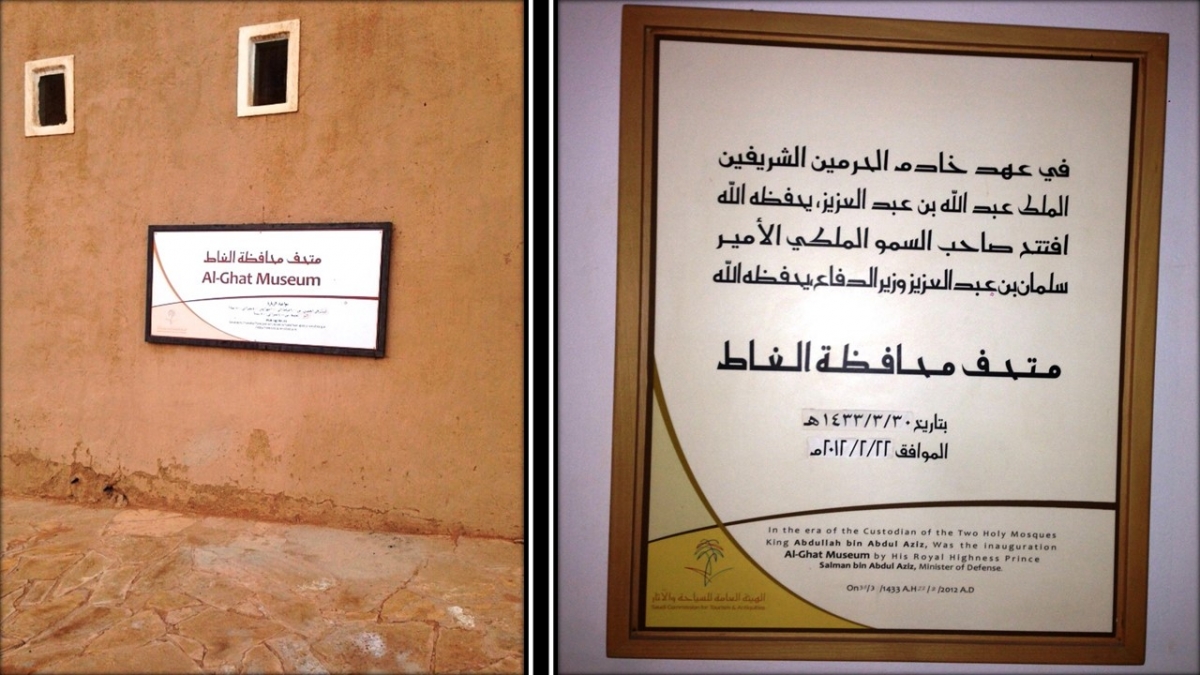 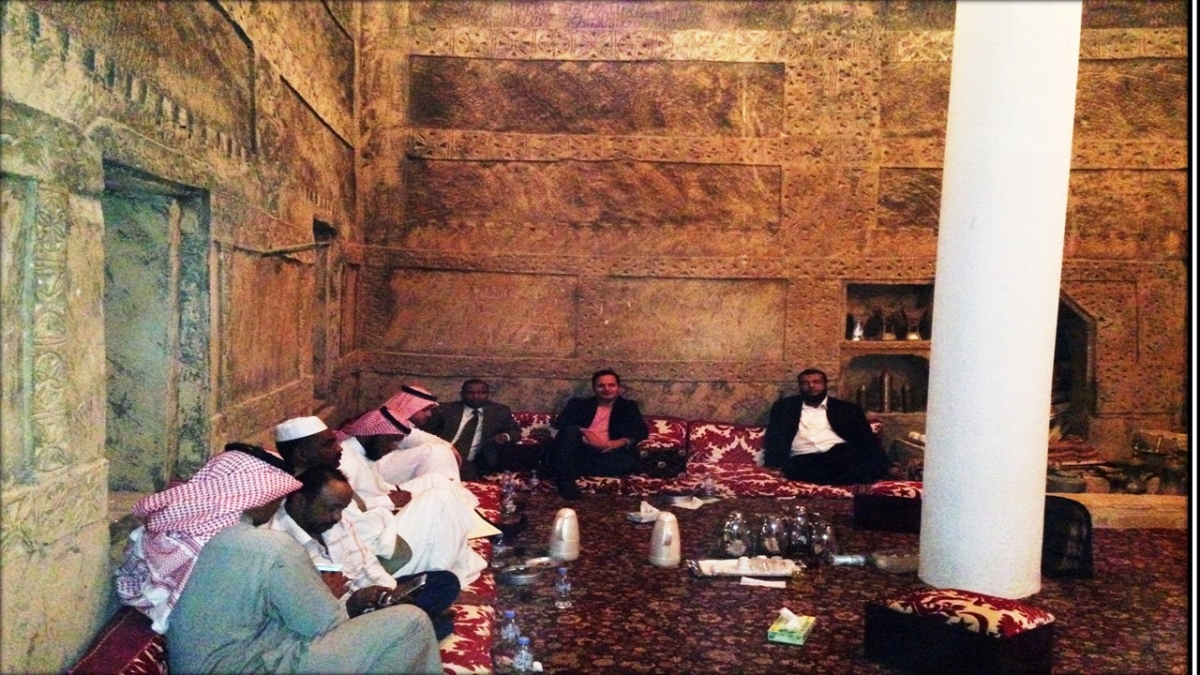 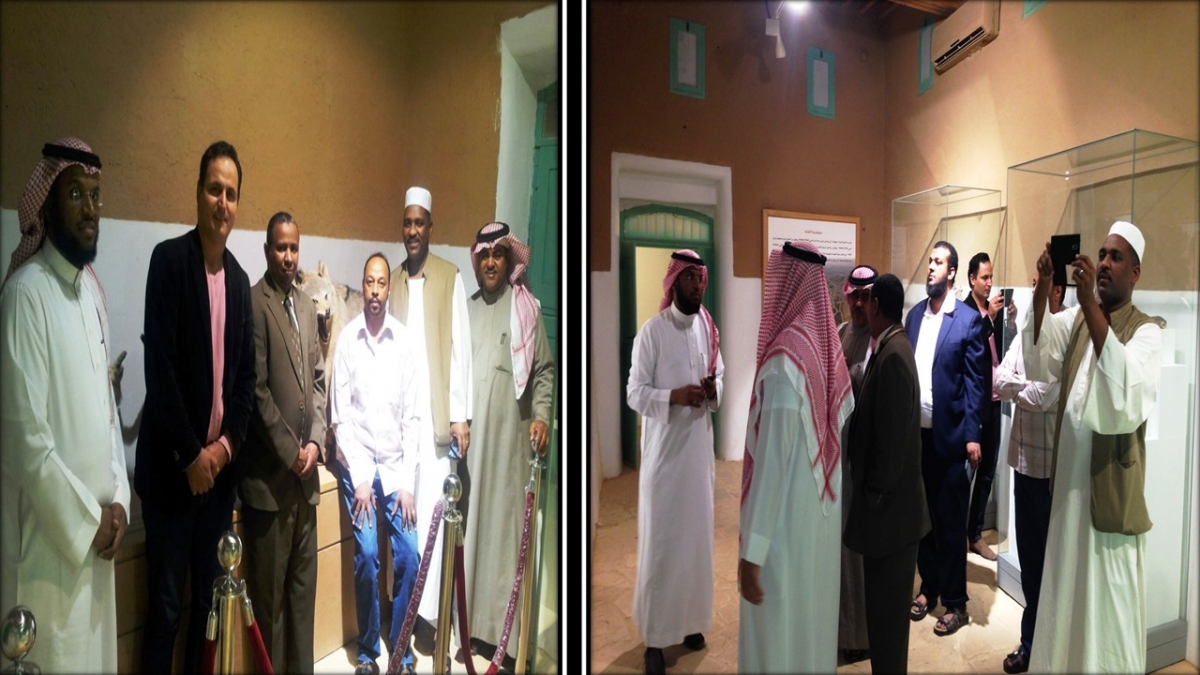 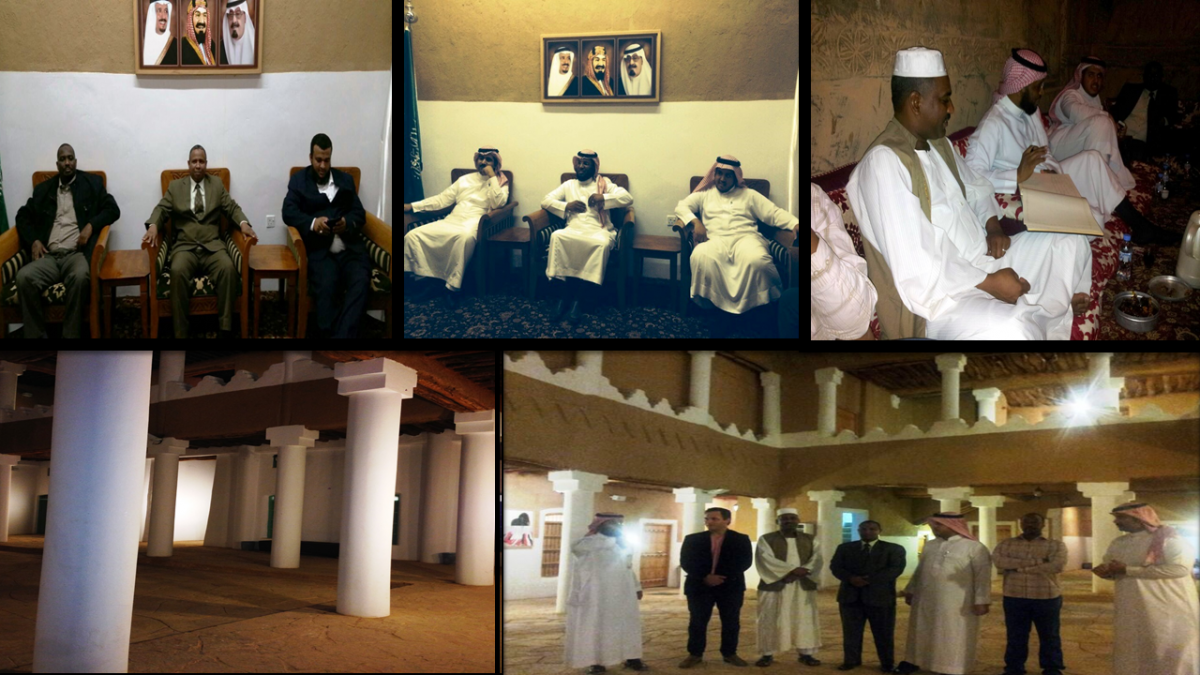 